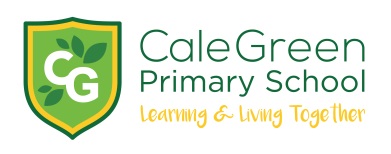 Wednesday 12th May 2021Dear Parents / CarersYear 6 Personal Safety / TransitionAs part of our transition work with the Year 6 children tomorrow (Friday) the children will take part in a session on ‘Knife Crime’ with Dennis Brown from the Local Authority Youth Team.After the Whit holiday, the children will take part in five further sessions personal safety on Friday afternoons with coaches from Stockport County and Dennis Brown. The sports sessions will focus on a variety of sports and there will also be an after-school club with the Stockport County coaches.The personal safety sessions will focus on anti-social behaviour, choices and consequences, hate crime, victim awareness and e-safety. These sessions will be in addition to sessions in school on water safety, railway safety, etc.All the activities support our Personal, Social, Health and Economic Education curriculum and tie into our ‘Chameleon Project’. This project celebrates the children’s achievements and experiences whilst at Cale Green as well as helping them to prepare for high school.Yours sincerely,Mr D.MarshallHeadteacher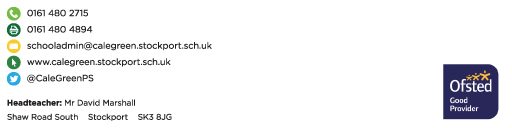 